Муниципальное автономное дошкольное образовательное учреждениедетский сад общеразвивающего вида с приоритетным осуществлением деятельности по физическому развитию воспитанников № 145Сценарий праздника «Новый год»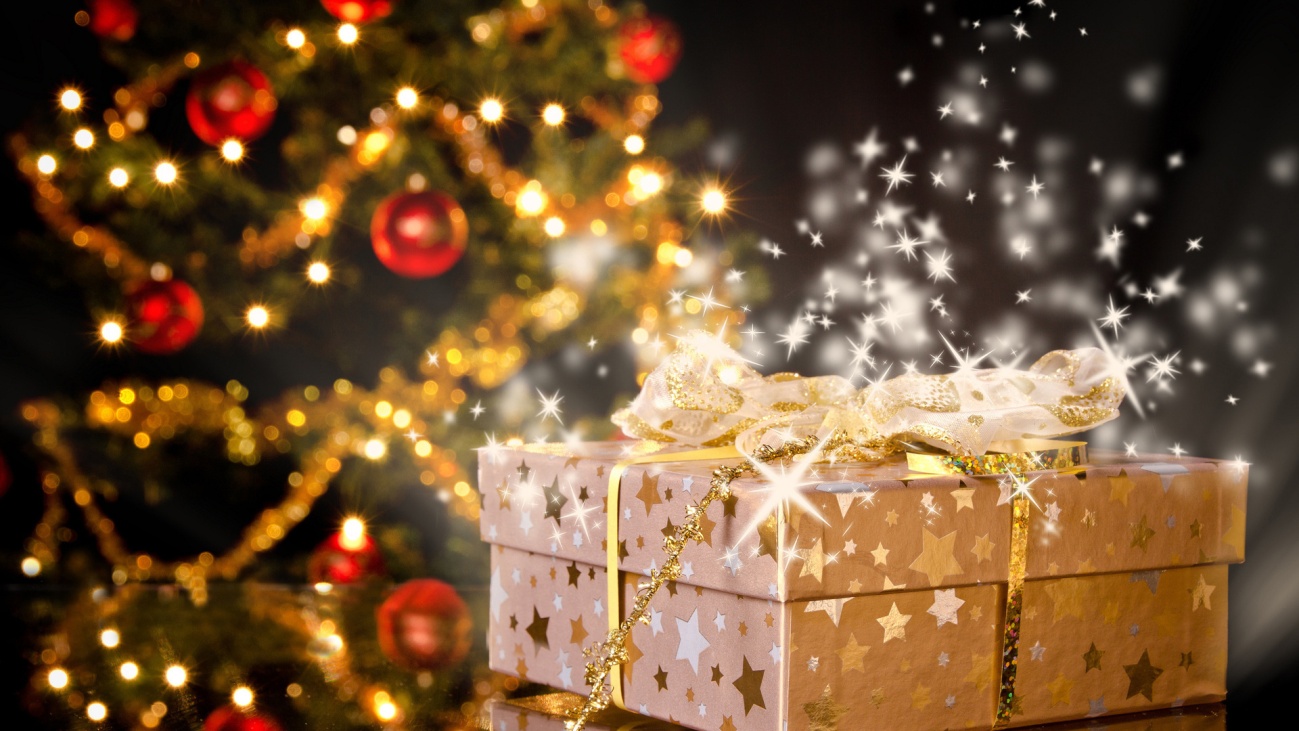 Екатеринбург, 2016Новогодний утренник.(дети под музыку входят в зал и встают вокруг ёлочки)Вед:	Нам праздник весёлый зима принесла,	Зелёная ёлка к нам в гости пришла.	Вам ребята, хочется	Разглядеть игрушки?	Разглядеть всю ёлочку	Снизу до макушки?	Вокруг ёлочки пройдите	На игрушки посмотрите.(дети идут вокруг ёлочки и разглядывают её)Вед:	А под ёлкой в Новый год водят дети хоровод.Хоровод: «Мы пришли на праздник в детский сад»Вед:	А теперь, ребята, сядем на места,	Нашу ёлочку рассмотрим мы издалека.	Смотрите, ребята, какая красивая ёлочка. А почему – то на ней не горят огоньки?Вед: 	Ты фонарики нам, ёлочка, зажги,	Пусть ребяток наших радуют они.	Раз, два! Раз, два, три,	Наша ёлочка гори!Дети и родители  все вместе скажем: Раз, два, три, наша ёлочка гори!(на ёлке зажигаются огни)Вед: Какая красивая ёлочка. Ёлочка целый год ждала ваших стихов, ребята.  Расскажем стихи для красавицы ёлочки? (ответ детей) Конечно, расскажем. Реб:	Мы из леса ёлочку	Пригласили в сад.	Нарядили ёлочку	В праздничный наряд.Реб:	Наша ёлка велика,	Наша ёлка высока,	Выше папы, выше мамы	Достаёт до потолка.Реб:	Вот как ёлка нарядилась	И пришла к нам в детский сад	А у ёлки, посмотрите,	Сколько маленьких ребят.Реб:	Острые иголочки	Чуть дрожат	Яркие игрушки	На ветвях висят.	Реб:	Бусы разноцветные,	Белые сапожки.	И на каждой веточке –	Шарики-серёжки.Вед: Вот какие замечательные стихи дети рассказали ёлочке. Ёлочка, тебе понравились наши стихи?Ёлочка (фонограмма) Конечно, мне очень  понравились ваши стихи. И за это я к вам на праздник пригласила Дедушку Мороза, а чтобы он пришёл побыстрее,  его надо позвать.Вед: 	Ребята, давайте все вместе позовём Дедушку: «Дедушка мороз, Ау!»(дети кричат) Родители помогите своим деткам. Давайте все вместе крикнем: «Дед Мороз Ау!»(Входит Дедушка Мороз)Дед Мороз: (поздравление дедушки, приглашает в хоровод)Хоровод : «Бум –бум-бум стучат часы»Дед Мороз: Молодцы, ребята. Весело поёте! Сейчас я на вас подую,  и вы тихонечко полетите, как снежинки, на стульчики. (сели)Вед: 	Дедушка Мороз, мы тебя так ждали, так ждали. Так готовились! Учили танцы, песни. А ещё выучили для тебя стихи. Послушаешь?Дед Мороз: Я люблю стихи слушать новогодние. Давайте, приглашайте своих чтецов.Стихи для Дедушки Мороза. Дед Мороз: Вот это молодцы! Такие маленькие. А стихи рассказали, ну, как большие. Спасибо, вам, дорогие. А за то, что вы меня порадовали я принёс для вас новогодние снежки. И хочу, чтобы вы с ними потанцевали.Вед: 	Спасибо, дедушка, конечно, потанцуем, порадуем тебя. Детки, подходите и снежки из корзинки берите (по одному снежочку)Общий танец со снежками.Вед: 	Дедушка, мороз, а где твоя внучка – Снегурочка?Дед Мороз: Что-то задержалась в лесу она, к празднику готовится, наряжается, одевается. Пойду, потороплю её, а вы на наш новогодний праздник собирайте всех  друзей.  (уходит)Вед: 	Подождём, дедушку?          	Слышите, кто-то к вам сюда идёт          	С вами встретить Новый год! (Входит Снегурочка)Вед:	Здравствуйте, красавица. Кто вы?Снегурочка: Я – Снегурочка		Здравствуйте, ребята		Я на праздник к вам спешила,		Всё боялась опоздать.		И теперь на ёлке с вами		Буду, дети, петь, плясать.Вед: 	Дорогая Снегурочка, а дедушка пошёл за тобой. Ты его не встретила? Снегурочка: Встретила, встретила. Он готовит для вас подарки. А меня попросил повеселиться с вами, а потом привести вас к нему в лес на ёлку.		Эй, снежиночки, сестрицы,		Будем вместе веселиться,		Всё укроем покрывалом,		Чтоб земле теплее стало.Вед: Снежинки милые летите и со Снегурочкой спляшите. (раздаётся мишура на палочке по 2 каждой снежинке)Танец Снежинок.Снегурочка: Снежинки так танцевали красиво! Молодцы!Какая у вас красивая ёлочка! Нарядная, вся в игрушках, в мишуре. Надо возле такой красавицы завести хоровод. Крепко за руки беритесь, вокруг ёлки становитесь.Хоровод: « Ёлочка - красавица»(Петушка оставить за ёлкой, выставляется скамеечка возле ёлки)Снегурочка: Праздник продолжается,	Сказка начинается!	На лесной опушке, в маленькой избушке	Петушок живёт.	Всех знакомых птичек,	всех лесных зверюшек	Петушок зовёт.( выходит Петушок)  Кричит:    Ку-ка-ре-ку! Ку-Ка-ре-ку!(к нему подбегают все зверюшки)Петушок:	Завтра надо рано встать,	Новый год идти встречать.	Завтра ёлка у ребят,	Приглашают в детский сад.	Вы, зверята, отдохните	В домики свои идите.	А когда придёт пора,	Разбужу я вас с утра.(зайцы садятся на скамеечку, а остальные звери на стульчики)Снегурочка: Ночь настала, звери спят, (все дети кладут ручки под щёчки)	Только носики сопят.	Лишь рассвет взошёл над крышей,	Петушок из дома вышел.(выходит Петушок и подходит к семейке Зайчиков)Петушок:	Ку-ка-ре-ку! Просыпайтесь!	Ку-ка-ре-ку! Собирайтесь!(Петушок уходит на место. Зайцы просыпаются, потягиваются)Зайка-реб: Зайки, умывайтесь,	Зайки, одевайтесь.	Вымыли все ушки, (моют)	Вымыли все ножки. (моют)	Все надели шубки, (одевают)	Белые сапожки. (обувают)	Лапками подрыгали, (зарядка)	К ёлочке попрыгали.Танец зайчиков.Вед: 	Вот какие у нас зайчики. Зайчики очень быстро собрались на праздник!           К кому же ещё пойдёт петушок?(петушок идёт по залу, в это время на скамеечку садятся белочки)(Петушок  подходит к семейке с Белочками)Петушок:	Ку-ка-ре-ку! Просыпайтесь!	Ку-ка-ре-ку! Собирайтесь!(Петушок уходит. Белочки просыпаются.)Белочка-мама: Бельчата, вставайте,	        А ну, не зевайте!	         Чистим быстро зубки, 	         Хвостики причешем,	         Одеваем шубки	        Щёлкаем орешки. 	       Лапками подрыгали, (зарядка)	       К ёлочке попрыгали.Танец Белочек.Вед: 	Вот и белки проснулись, а где же мишки – шалунишки? (мишки выходят и садятся на скамейку)(выходит Петушок и подходит к семейке Медведей)Петушок:	Ку-ка-ре-ку! Просыпайтесь!	Ку-ка-ре-ку! Собирайтесь!1.медвежонок: Ох, вставать мы не хотим,	        Лучше мы ещё поспим. 	       Нравится берлога-дом, 	        Лучше лапу пососём.3.медвежонок: Лежебоки, вы всё спите?	        Оглянитесь, посмотрите:	        Звери ждать вас не хотят,	        Уезжают в детский сад.4.медвежонок: Будет много угощенья.	        Мёд, наверно, объеденье…        А потом  на Новый год	        Дедушка Мороз придёт…5 .медвежонок: Надо нам скорее, братцы,	        В гости к детям собираться.	        Торопитесь, торопитесь,	        Одевайтесь, не ленитесь!	        Причесали быстро чёлки,	        Нас ждут у новогодней ёлки.Танец Медвежат.Вед: 	Всех разбудил петушок!!!Снегурочка: Все проснулись и умылись,	Причесались, нарядились.А сейчас мы все вместе поедем к дедушке Морозу в лес. Согласны? 	А теперь садитесь в сани.	Эти сани едут сами.	Чтоб доехать поскорей,	Песню пойте веселей.Песня: «Санки»      (сели)Вед: 	Вот и приехали мы в лес, а почему нас никто не встречает?Снегурочка: Рады видеть мы гостей,	Проходите поскорей.	Будем вместе мы плясать,Вместе Новый год встречать!                       Дедушку Мороза звать!Дети:	Дед Мороз!(Входит Дед Мороз)Дед Мороз: Здравствуйте, ещё раз, дорогие  ребята! Я очень рад видеть вас у себя в лесу.	Вот и я, Дед Мороз, гость ваш новогодний	От меня не прячьте нос – я сегодня добрый.	Все ребята становитесь в дружный хоровод.	Вместе с нашей ёлочкой встретим Новый год.Хоровод: «Для ребяток маленьких».Дед Мороз: Ай, да молодцы. Как хорошо поёте. А сейчас я хочу поиграть с вами:     Ну-ка, руки покажите, а потом их уберите.		     До кого дотронусь я, заморожу их шутя.Игра: «Заморожу».Дед Мороз: Никого не заморозил! Вед: 	Дедушка, мы не боимся  мороза. Мы умеем греться. А как сейчас покажем. Ребята, выходите, вставайте перед ёлкой. Покажем дедушке как мы умеем греться и плясать.Танец «Д.М., Д.М. розовые щёчки»Дед Мороз: Вижу, что умеете греться. Вед: 	Вот такие мы Молодцы, дедушка! Хвали нас больше, больше. Мы это любим! А теперь, чтобы дедушка нас точно не заморозил, как снежинки на носочках побежим и на стульчики сядем.  (сели)Вед:	И ты, Дедушка Мороз, сядь, отдохни.	Дети тебе прочитают стихи.Реб: 	Ёлочка зелёная, как мы рады ей!         	Собралось у ёлочки множество гостей         	На ветвях игрушки яркие блестят.         	Гости все у елочки поплясать хотят.Реб: 	Огоньками ёлочка, освети весь зал.        	Пусть играет музыка, чтоб никто не спал.        	Рядом с нашей ёлочкой веселись, играй.        	А как праздник кончится, подарки получай.Реб:  	Дед Мороз пришёл к ребяткам          	Белоснежною зимой.          	В синей шубе, в синей шапке          	И с седою бородой.Реб: 	Он украсил нашу ёлку          	В яркий, праздничный наряд.          	Принесёт для всех подарки.          	Любит дедушка ребят! (можете свои стихи вставить)Дед Мороз: Молодцы, ребятки, хорошо стихи читаете. А загадки отгадывать умеете? Вед: 	Конечно, умеем, дедушка.Дед Мороз: А ну –ка, внученька, загадай-ка малышам свои чудесные загадки.Снегурочка: первая загадкаХитрая плутовка, рыжая головка,Хвост пушистый – краса!А зовут её? (Лиса)Дед Мороз: Встаньте на ножки, да покажите мне как лисичка хвостиком крутит (дети показывают возле стульчиков)Комочек пуха, длинное ухо.Прыгает ловко, любит морковку (заяц)Дед Мороз: Правильно зайчик, а он как прыгает покажите! (прыгают)Он в дупло засунул лапу,И давай рычать, реветь.Ох, какой же ты сластёна, Косолапенький (медведь)Дед Мороз: Как медведь ходит переваливается? (изображают)Вед: 	Ну, что, дедушка, справились наши дети с загадками?Дед Мороз: Ай, да умнички, ай, да молодцы! Конечно, справились!Снегурочка: Дедушка Мороз, дети тебе стихи читали, загадки отгадали,  песни пели, танцевали. А ты не хочешь подарками детишек порадовать.Дед Мороз: Сейчас, сейчас побегу и подарки принесу. (убегает за ёлку)Вед: 	Ребята, давайте пошутим над дедушкой. Спрячемся от  него.  Подойдите ко мне и спрячьтесь под покрывало новогоднее. А дедушка придёт,  вы тихонечко сидите, ничего не говорите.(Дед Мороз заходит)Дед Мороз: А где же ребятишки? Ой, вижу снежный ком. Сяду на него, посижу, отдохну.  (как будто присаживается)Вед: 	(шёпотом, наклоняясь к  детям) Давайте помяукаем. Дети: Мяу-мяу!Дед Мороз: Ой, здесь котятки. Побегу за ёлкой детей поищу!Вед: 	(открывает покрывало и переходит на другое место)Дед Мороз: Может здесь ребятки?Вед: 	(шёпотом) Полаем как собачки!Дети: Гав, гав!Дед Мороз: Что-то здесь не так. Не может снежный ком лаять как собачки. Посмотрю, кто же там?(открывает покрывало и находит детей)Дед Мороз: Вот вы где спрятались! Ай да шутники!Вед: 	Ребятки, садитесь на стульчики. ( Сели) Как мы весело поиграли с дедушкой!Снегурочка: Дедушка, а подарки? Ты из принёс?Дед Мороз: Вокруг ёлки оббегу (бежит)                       Посохом я постучу (стучит)                       Раз, два, три, четыре пять!                       Ёлка, подарочки надо детям дать!(бежит вокруг ёлки и достаёт подарки из под неё)Снегурочка: Всех, кто с ёлочкой играл,	             Песни пел и танцевал             С новым годом поздравляем	             И подарочки вручаем!Раздача подарков.Вед:	Ребята, давайте Деду Морозу и Снегурочке все вместе скажем спасибо.Дети:	Спасибо.Дед Мороз: До свиданья, детвора. Через год придём сюда. (Уходят)Бум-бум-бумБум, бум, бум стучат часы                (стучат кулачками)Подкрутил мороз усы                        (крутят усы)Расчесал он бороду		         (расчёсывают бороду)И пошёл по городу                             (Шагают)Припев: Сто игрушек за спиной,       (Идут по кругу с мешком)Всем ребятам по одной.	      По –од-ной!                           (стоят и пальчиком грозят)Скрип, да скрип, скрипит снежок.	(«шагаю»  кистями рук)До чего большой мешок.                   (рисуют большой круг)С бусами, с хлопушками,	           (поднимают по одной руке верх)С разными игрушками.                       (тарелочки)Припев: тот жеЁлочка – красавицаЁлочка – красавица всем ребятам нравится:Веточки пушистые, бусы золотистые.Припев: Ёлочка, ёлочка,            (хлопают)                 стройная, зелёная.     (обе ручки вверх и вниз)	            Ёлочка, ёлочка,           (хлопают)                 наша новогодняя.       (вверх и вниз)Для нарядной ёлочки мы запели песенку,Чтобы ей на празднике стало очень весело.Припев: тот жеНаша ЁлочкаДля ребяток маленькихДедушка мороз.Ёлочку зелёную из лесу принёс.Припев: Ах, какая ёлочка: бусами блестит,      (руки рисуют бусы)	     Огоньками яркими деток веселит!     (фонарики)Мы для нашей ёлочки песенку споём,А потом с ребятами танцевать пойдём.Припев: тот жеСанки.Дружно дети в санки сели, дружно песенку запелиПокатились далеко, не догонит нас никто.За верёвочку берись, быстро с горки понеслись.Вдру-уг  санки на бок – хлоп,Покатились и в сугроб.Ну, вставай, скорей, дружок, и отряхивай снежок.Снова за руки берись, и опять вперёд катись!Песня: «Поскорей потопаем»Снег на солнышке блестит,Льдиночки сверкают.Ой, как холодно стоять,Ножки замерзают.Припев: Поскорей потопаем,	     Ручками похлопаем,	      Щёчки погреем, станет теплее!Не боимся мы мороза,Холод нам не страшен,Потому что согреваетЭта песня наша!Припев: Поскорей потопаем,	     Ручками похлопаем,	      Щёчки погреем, станет теплее!Вот-вот Новый год!Мы на санки сели,С горки покатились.Быстро полетели,И остановились.Припев: Вот, вот к нам идёт,	     Вот, вот – новый год!	     Тук, тук, у ворот	     Вот-вот Новый год!А внизу под горкой Ёлочка стояла,Веточкою колкойДеткам помахала!Припев: Вот, вот к нам идёт,	     Вот, вот – новый год!	     Тук, тук, у ворот	     Вот-вот Новый год!Составители: Кардашина Юлия Михайловна, Козлова Зоя РомановнаДолжность: музыкальный руководитель 1КК, воспитатель